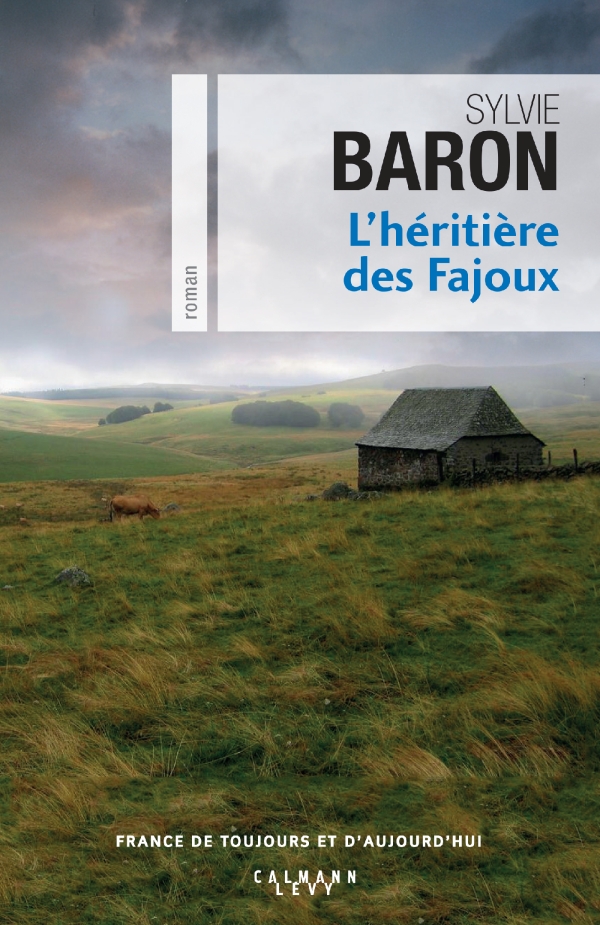 À la mort de son père lors d’un accident de débardage dans la petite scierie familiale, Marie, qui résidait depuis vingt ans au Québec, décide de revenir dans son Aubrac natal. Elle y voit la possibilité d’un nouveau départ après une crise conjugale. 
La reprise de l’affaire se révèle difficile. Aidée par ses amis d’enfance, Marie se bat sur tous les fronts dans un univers dominé par les hommes. Elle doit se familiariser avec un dur métier qu’elle apprend petit à petit à maîtriser pour faire face à la convoitise des grosses scieries industrielles.
Alors qu’elle reprend goût à la vie, Marie commence à soupçonner que le décès de son père n’était peut-être pas accidentel. Menant sa propre enquête, elle comprend qu’elle est étroitement surveillée…Professeur agrégée, Sylvie Baron se consacre désormais entièrement à la confection de suspenses habilement troussés dans la grande tradition des reines anglo-saxonnes du whodunit dont elle est une fervente et talentueuse émule.En librairie le 15 février –EAN : 9782702159552 Hachette : 4163363 – 300 pages – 19 euros